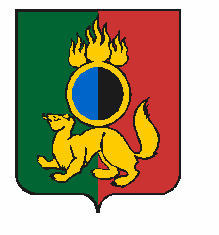 ГЛАВА ГОРОДСКОГО ОКРУГА ПЕРВОУРАЛЬСКПОСТАНОВЛЕНИЕг. ПервоуральскВ связи с кадровыми изменениями, руководствуясь Уставом городского округа Первоуральск, рассмотрев результаты согласования с соответствующими организациями
ПОСТАНОВЛЯЮ:Внести изменения в состав антитеррористической комиссии городского округа Первоуральск, утвержденный Постановлением Главы городского округа Первоуральск 
от 9 апреля 2019 года № 26 «Об антитеррористической комиссии городского округа Первоуральск», изложив в новой редакции согласно приложению. Настоящее постановление разместить на официальном сайте городского округа ПервоуральскКонтроль за исполнением настоящего постановления оставляю за собой.Глава городского округа Первоуральск 	И.В. Кабец26.07.2019№54О внесении изменений в состав антитеррористической комиссии городского округа Первоуральск 